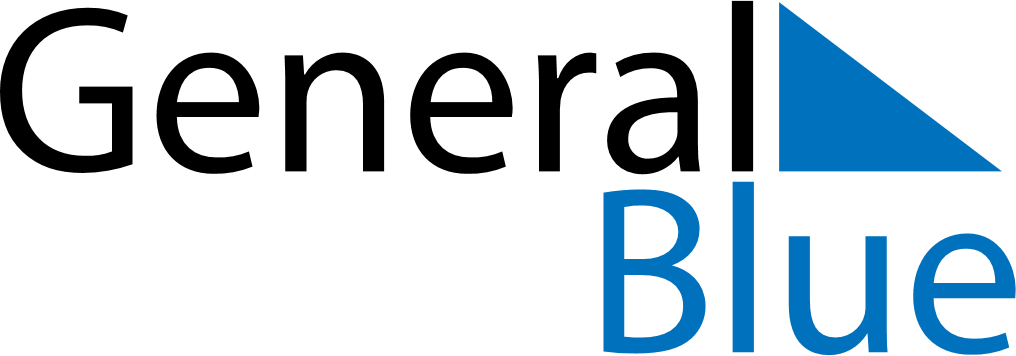 June 2024June 2024June 2024June 2024June 2024June 2024June 2024Ouricuri, Pernambuco, BrazilOuricuri, Pernambuco, BrazilOuricuri, Pernambuco, BrazilOuricuri, Pernambuco, BrazilOuricuri, Pernambuco, BrazilOuricuri, Pernambuco, BrazilOuricuri, Pernambuco, BrazilSundayMondayMondayTuesdayWednesdayThursdayFridaySaturday1Sunrise: 5:47 AMSunset: 5:28 PMDaylight: 11 hours and 41 minutes.23345678Sunrise: 5:47 AMSunset: 5:29 PMDaylight: 11 hours and 41 minutes.Sunrise: 5:47 AMSunset: 5:29 PMDaylight: 11 hours and 41 minutes.Sunrise: 5:47 AMSunset: 5:29 PMDaylight: 11 hours and 41 minutes.Sunrise: 5:48 AMSunset: 5:29 PMDaylight: 11 hours and 41 minutes.Sunrise: 5:48 AMSunset: 5:29 PMDaylight: 11 hours and 40 minutes.Sunrise: 5:48 AMSunset: 5:29 PMDaylight: 11 hours and 40 minutes.Sunrise: 5:48 AMSunset: 5:29 PMDaylight: 11 hours and 40 minutes.Sunrise: 5:49 AMSunset: 5:29 PMDaylight: 11 hours and 40 minutes.910101112131415Sunrise: 5:49 AMSunset: 5:29 PMDaylight: 11 hours and 40 minutes.Sunrise: 5:49 AMSunset: 5:29 PMDaylight: 11 hours and 40 minutes.Sunrise: 5:49 AMSunset: 5:29 PMDaylight: 11 hours and 40 minutes.Sunrise: 5:49 AMSunset: 5:30 PMDaylight: 11 hours and 40 minutes.Sunrise: 5:50 AMSunset: 5:30 PMDaylight: 11 hours and 40 minutes.Sunrise: 5:50 AMSunset: 5:30 PMDaylight: 11 hours and 40 minutes.Sunrise: 5:50 AMSunset: 5:30 PMDaylight: 11 hours and 40 minutes.Sunrise: 5:50 AMSunset: 5:30 PMDaylight: 11 hours and 39 minutes.1617171819202122Sunrise: 5:51 AMSunset: 5:31 PMDaylight: 11 hours and 39 minutes.Sunrise: 5:51 AMSunset: 5:31 PMDaylight: 11 hours and 39 minutes.Sunrise: 5:51 AMSunset: 5:31 PMDaylight: 11 hours and 39 minutes.Sunrise: 5:51 AMSunset: 5:31 PMDaylight: 11 hours and 39 minutes.Sunrise: 5:51 AMSunset: 5:31 PMDaylight: 11 hours and 39 minutes.Sunrise: 5:52 AMSunset: 5:31 PMDaylight: 11 hours and 39 minutes.Sunrise: 5:52 AMSunset: 5:32 PMDaylight: 11 hours and 39 minutes.Sunrise: 5:52 AMSunset: 5:32 PMDaylight: 11 hours and 39 minutes.2324242526272829Sunrise: 5:52 AMSunset: 5:32 PMDaylight: 11 hours and 39 minutes.Sunrise: 5:52 AMSunset: 5:32 PMDaylight: 11 hours and 39 minutes.Sunrise: 5:52 AMSunset: 5:32 PMDaylight: 11 hours and 39 minutes.Sunrise: 5:53 AMSunset: 5:32 PMDaylight: 11 hours and 39 minutes.Sunrise: 5:53 AMSunset: 5:33 PMDaylight: 11 hours and 39 minutes.Sunrise: 5:53 AMSunset: 5:33 PMDaylight: 11 hours and 39 minutes.Sunrise: 5:53 AMSunset: 5:33 PMDaylight: 11 hours and 40 minutes.Sunrise: 5:53 AMSunset: 5:33 PMDaylight: 11 hours and 40 minutes.30Sunrise: 5:53 AMSunset: 5:34 PMDaylight: 11 hours and 40 minutes.